直営による維持修繕作業　施設の長寿命化に資する取組み例　　　　　　　　　　　　　　　　　　　　　　　　　参考資料４　　　　　　　　　　　　　　　　　　　　　　　　　　　　　　　　　　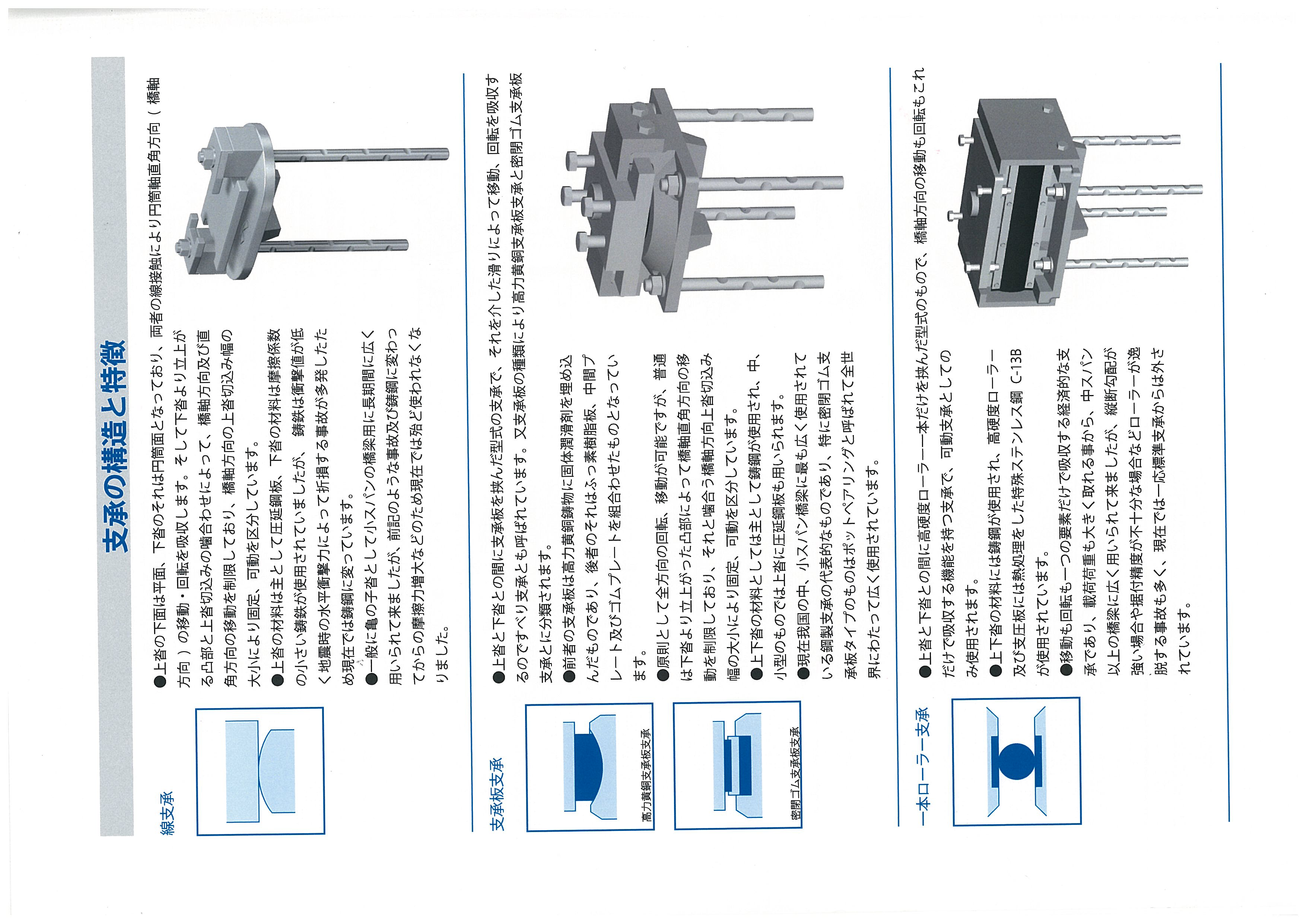 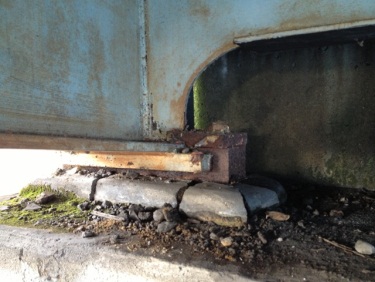 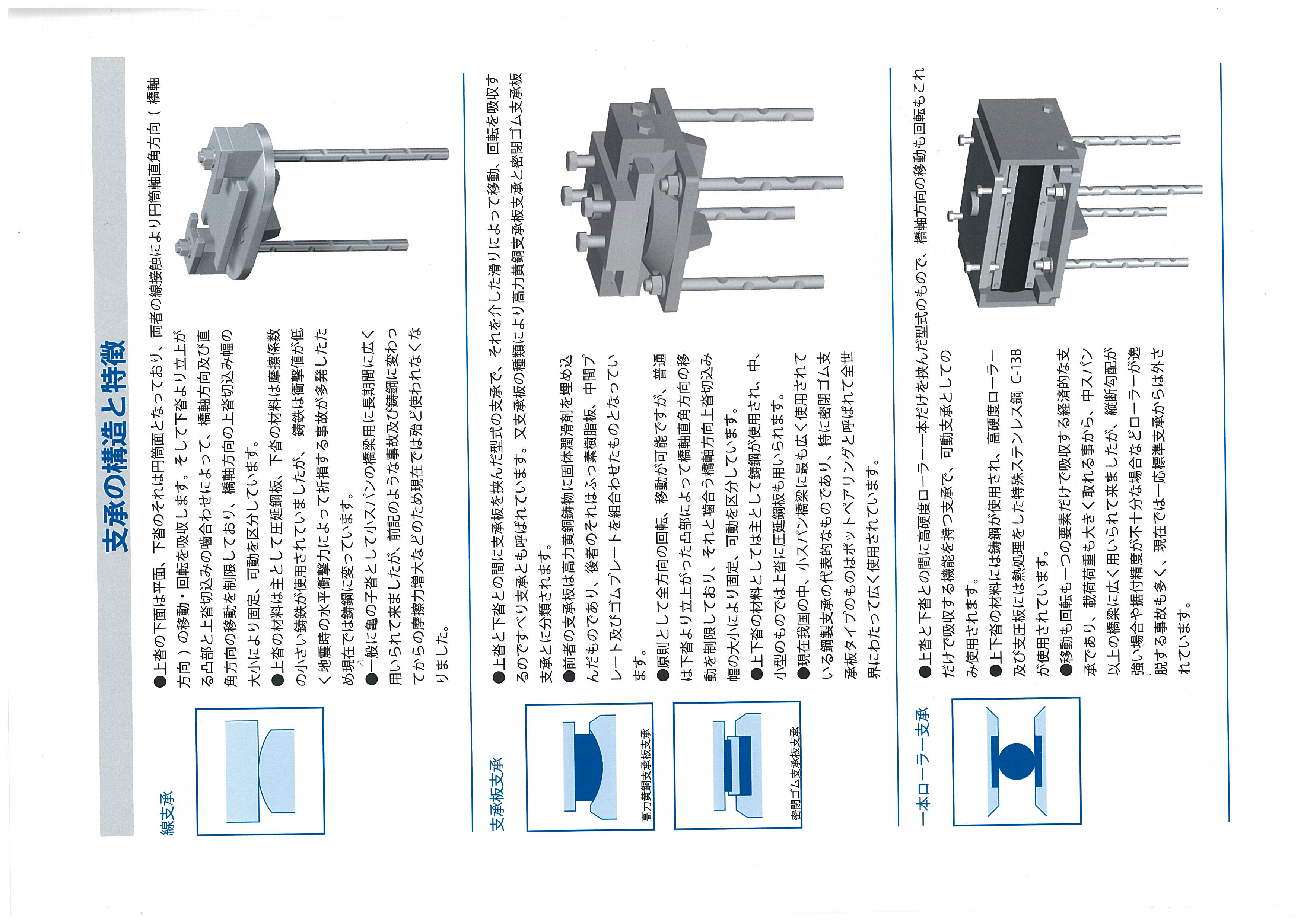 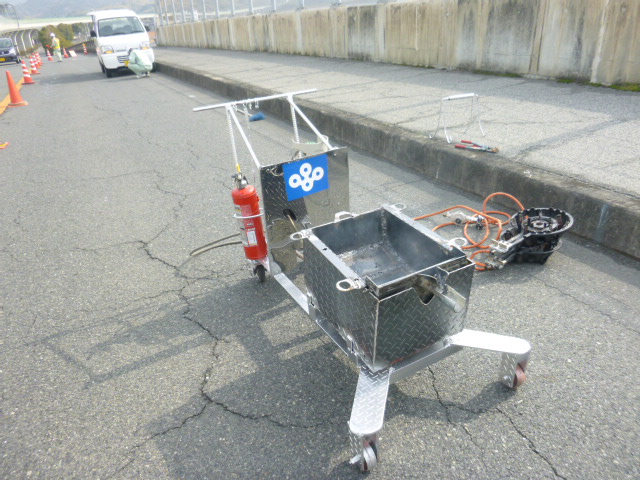 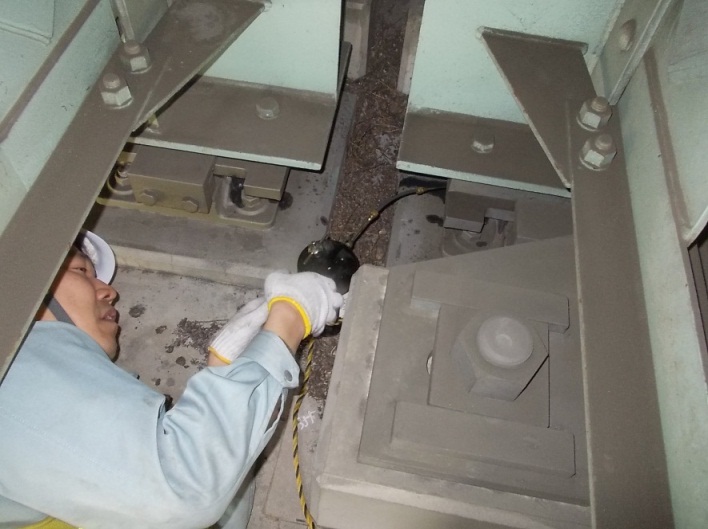 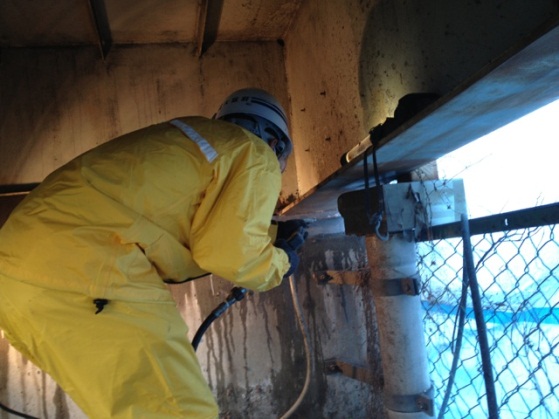 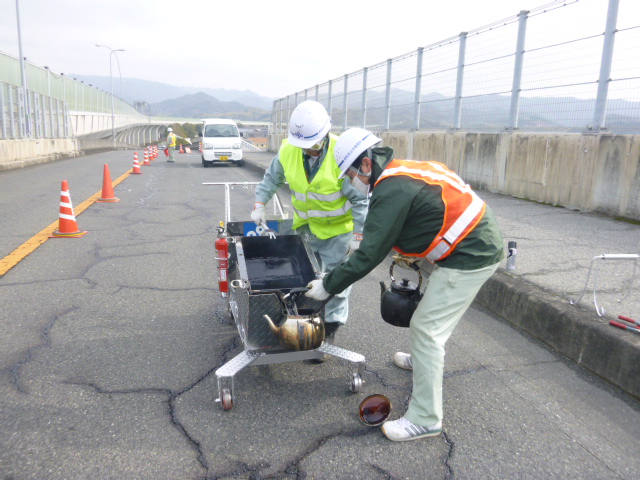 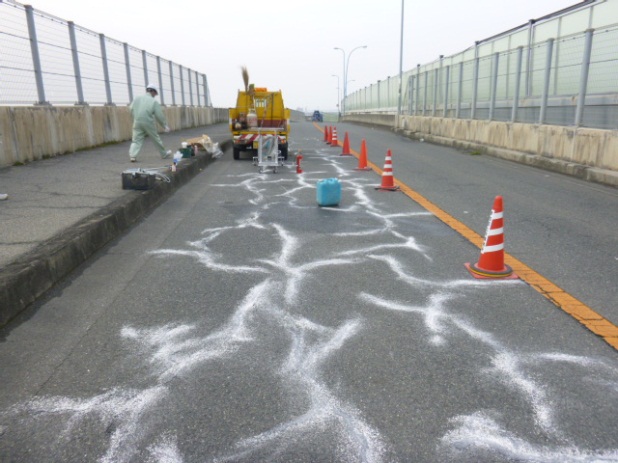 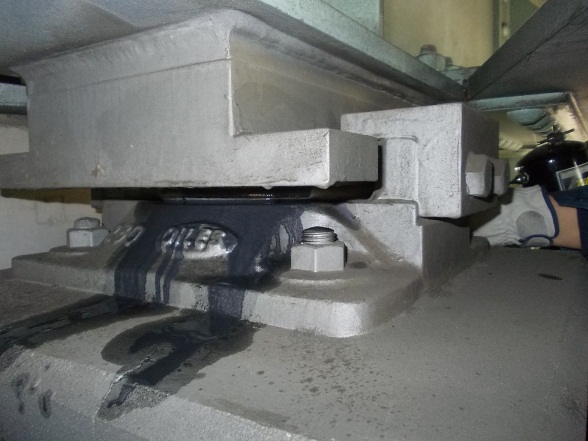 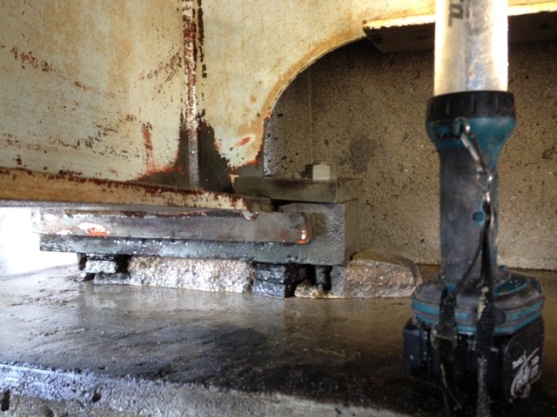 